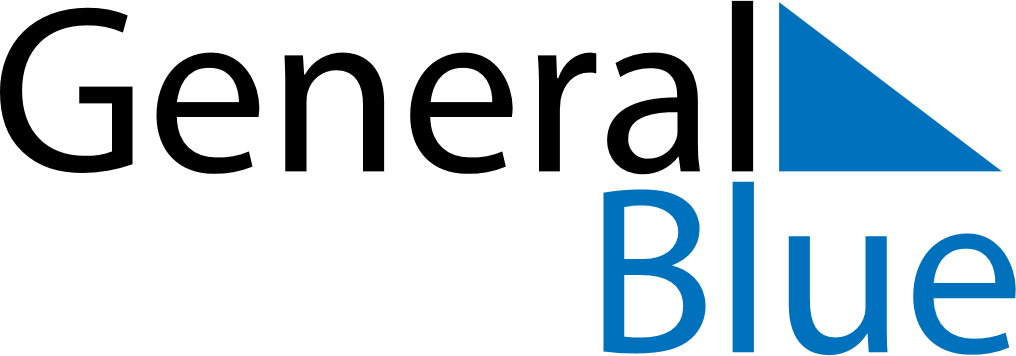 April 2026April 2026April 2026April 2026CyprusCyprusCyprusSundayMondayTuesdayWednesdayThursdayFridayFridaySaturday12334Cyprus National Day56789101011Good FridayGood Friday1213141516171718Easter SundayEaster Monday19202122232424252627282930